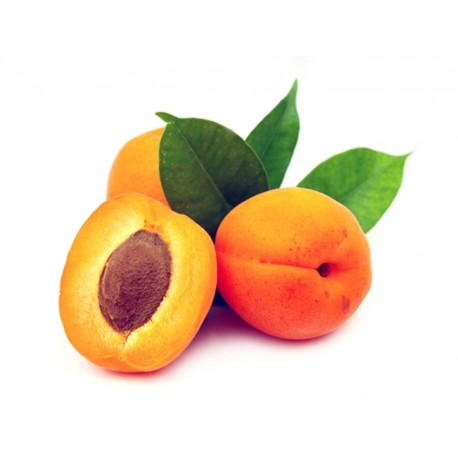 	JadłospisJadłospis  może  ulec  zmianie !                                                  ŻYCZYMY  SMACZNEGOPoniedziałek 18.06.18Pieczywo żytnie (1); masło (7); pasta z tuńczyka z ogórkiem kwaszonym (4); krakowska podsuszana; papryka; owsianka królewska na mleku (7) 379,50kcalarbuzKrupnik z ziemniakami (1,9); kluski śmietanowe (1,3,7); tarta marchewka z jabłkiem (7); woda z miętą, cytryną i miodem509,60kcalWafle przekładane nutellą (1,3)/wyrób własny/;   ½ banana; herbatka131,30kcal      Wtorek     19.06.18Pieczywo z ziarnem lnu (1); masło (7); twarożek z sera białego i pomidora (7); szynka swojska; ogórek zielony; makaron na mleku (1,7) 411,9kcal                                                                                                                                                                                                                                                                                                                    truskawkiBarszcz biały z jajkiem (1,3,7,9); potrawka z kurczaka (1); ziemniaki; surówka z kapusty czerwonej; kompot wiśniowy455,10kcal                                                                                                                                                                                                                                                                                                                                                                                                                                                                                                                                                                                                                                                                                                                                                                                                                                                                                                                                                                                                                                                                                                                                                                                                                                                                                                                                                                                                                                                                                                                                                                                                                                                                                                                                                                                                                                                                                                                                                                                                                                                                                                                 Jogurt bakoma BIO z owocami leśnymi (7);½ jabłkachrupaki (1);186,10kcal      Środa     20.06.18Pieczywo wieloziarniste (1); masło (7); ser żółty (7); kurczak gotowany; rzodkiewka; sałata; płatki orkiszowe na mleku (1,7)400,60kcal½ bananaZupa pomidorowa z brązowym ryżem (7,9); pulpety cielęce w sosie własnym (1,3); ziemniaki; mizeria z jogurtem (7);kompot truskawkowy465,90kcalRogal maślany (1)arbuz;herbatka owocowa115,50kcal    Czwartek     21.06.18Pieczywo orkiszowe (1); masło (7); indyk pieczony /wyrób własny/; ogórek  zielony; papryka; kawa zbożowa na mleku (1,7)351,70kcal                                                                                                                                                                                                                                                                                                                                                                                                                                                                                                                                                                                                                                                                                                                                                                                                                                                                                                                                                                                                                                                                                                                                                                                              moreleZupa kalafiorowa z ziemniakami (7,9); spaghetti po bolońsku z makaronem pełnoziarnistym (1); surówka z kapusty pekińskiej; woda z miętą, cytryną i miodem434kcalCiasto ''zebra'' (1,3)/wyrób własny/; sok jabłkowy256,10kcal     Piątek    22.06.18Pieczywo razowe i wieloziarniste (1); masło (7); polędwica swojska; pasta z makreli i szczypiorku (4); ogórki małosolne; płatki jęczmienne na mleku (1,7) 417,80kcalwinogronaZupa grochowa (9); sznycel z indyka (1); ziemniaki; surówka z pomidorów z cebulką; kompot wieloowocowy496,20kcalJogurt naturalny (7); mus truskawkowy; herbatka103,50kcal